Материал для дистанционной работы с детьми средней группы.Комплекс утренней гимнастики (на 2 недели) 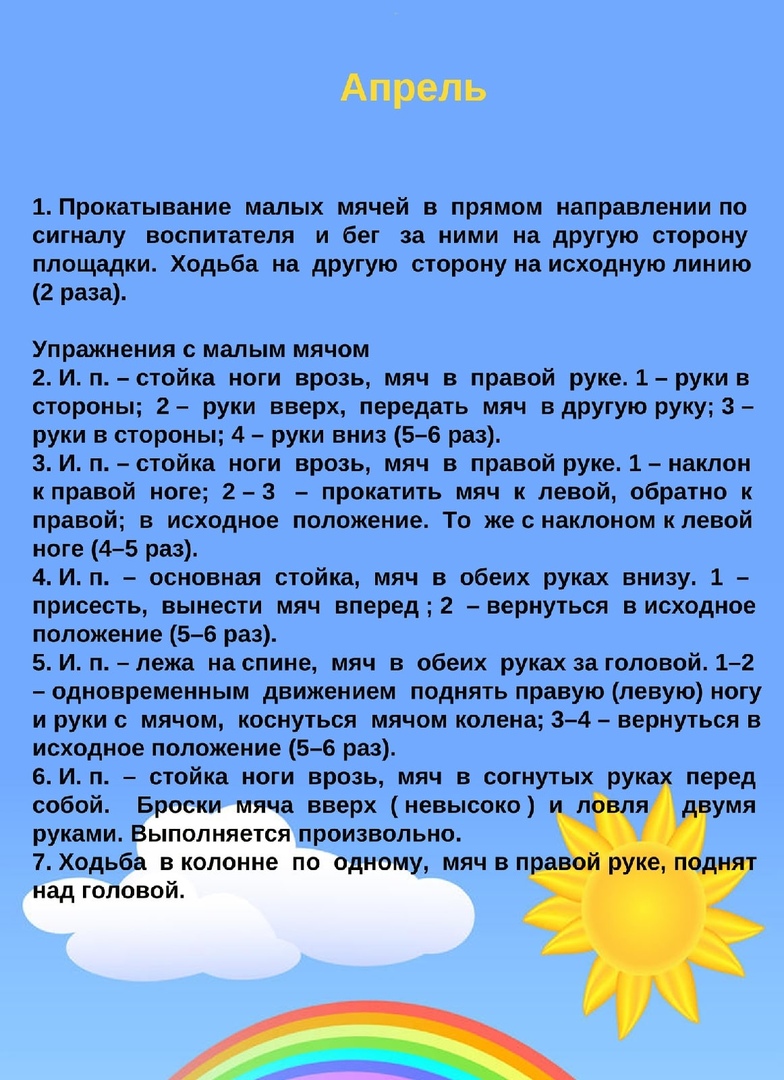 Общеразвивающие упражнения с мячом.1. И. п.: ноги врозь, мяч в правой руке. 1— руки в стороны; 2 — руки вперед, переложить мяч в левую руку; З — руки в стороны; 4— вернуться в исходное положение (6—7 раз).2. И. п.: ноги врозь, мяч в правой руке. 1 — наклон вперед, положить мяч на пол между ног; 2 — выпрямиться, руки на пояс; 3 — наклон вперед, взять мяч левой рукой; 4 — выпрямиться, мяч в левой руке. То же левой рукой (7—8 раз).3.. И. п.: стойка на коленях, мяч в правой руке. 1—З прокатить мяч вокруг туловища; 4 — взять мяч левой рукой. То же другой рукой (по 4 раза в каждую сторону).4. И. п.: ноги на ширине ступни, мяч в правой руке внизу. 1 — присесть, руки вперед, переложить мяч в левую руку; 2 — встать, вернуться в исходное положение (6—7 раз)..5. И. п.: ноги врозь, мяч в правой руке. 1 — руки в стороны; 2 — руки за спину, переложить мяч в левую руку; З — руки в стороны; 4 — вернуться в исходное положение, мяч в левой руке. То же другой рукой (6—8 раз).6. И. п.: ноги врозь, мяч в обеих руках внизу. Подбрасывание мяча вверх (подряд 3—4 раза), пауза и вновь броски (3—4 раза).7. И. п.: основная стойка, мяч в правой руке. Прыжки подсчет воспитателя 1—8: ноги врозь, ноги скрестно, пауза и снова прыжки (повторить З—4 раза).Основные виды движений.1. Прыжки через короткую скакалку на месте, вращая ее вперед, до 5—6 подпрыгиваний подряд (3—4 раза).2. Прокатывание обруча друг другу (4—5 раз).3. Пролезание в обруч (4—5 раз).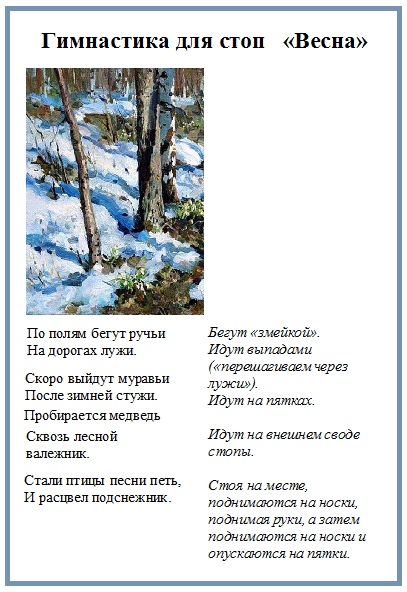 Творческое задание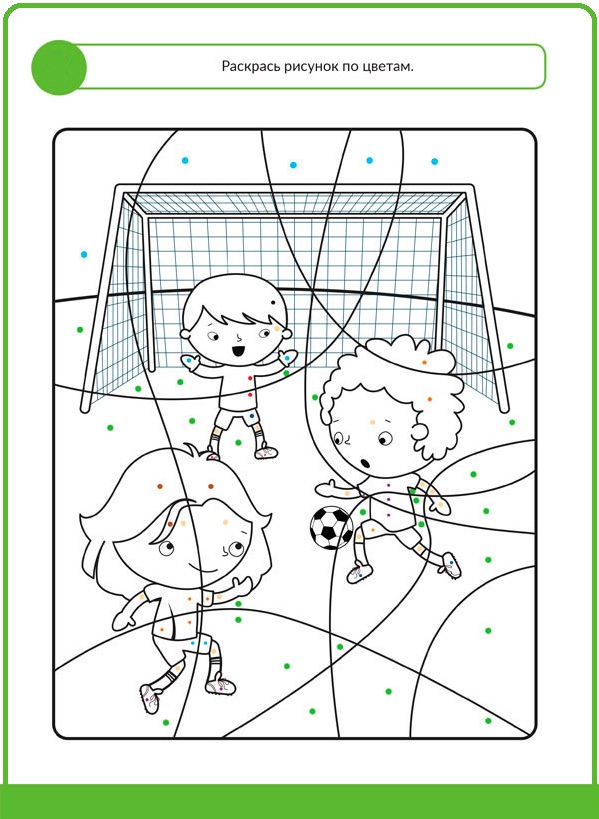 